Découvrons le monde de la FrancophonieA	La langue française Regarde la vidéo ci-dessous. Réponds aux questionsVul nu de kaart van Frankrijk in (zie pagina 8) met alle Franse woorden die je kent.B	Faits sur la FrancophonieRegarde les chiffres ci-dessous. Choisis les bonnes réponses. Cherche les réponses sur: https://www.francophonie.org/ 1	Er zijn _____ miljoen francofonen ter wereld. 2	Er zijn _____ landen verdeeld over de 5 continenten waar Frans gesproken wordt. 3	_____ miljoen mensen krijgen onderwijs/les in het Frans. 4	Het Frans is de _____ meest gesproken taal ter wereld.5	Het Frans is de op _____ na meest gebruikte taal op het internet.C	Jeu:  Qui trouve le plus de pays francophones?  Individueel, in tweetallen of klassikaal ga je binnen 5 minuten zoveel mogelijk Franstalige landen inkleuren op de wereldkaart.  De tijd wordt bijgehouden met een stopwatch (online of op een telefoon).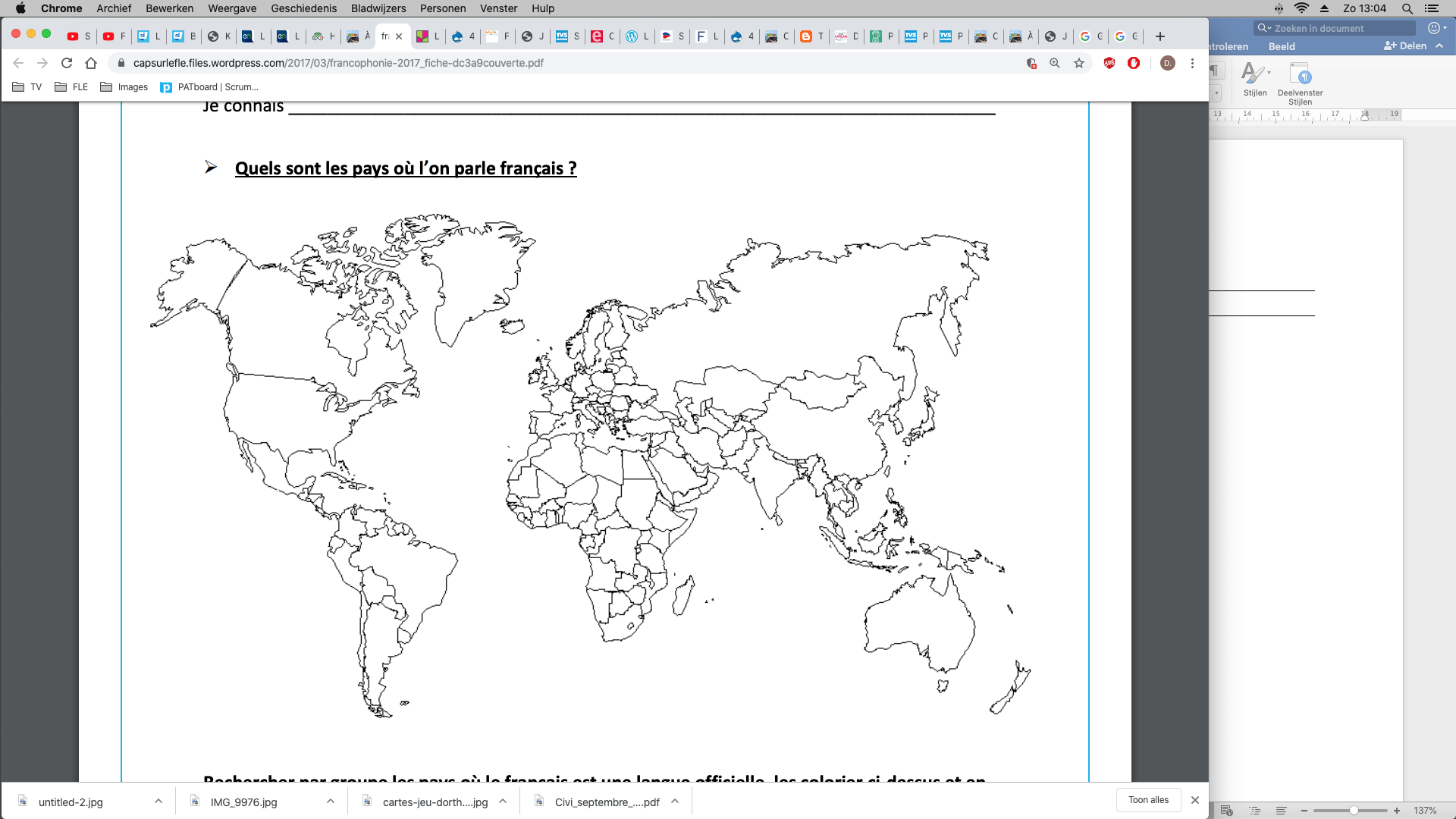 D	Quiz de la Francophonie – version française1	De quand date l’invention du terme Francophonie?A 	1750B 	1880C 	1900D 	19082	Qui a inventé le terme de francophonie?A 	Marcel ProustB 	Onéisme RéclusC 	André Malraux3	Le terme Francophonie (F majuscule) désigne l’ensemble des gouvernements, pays ou instances officielles qui ont en commun l’usage du français dans leurs travaux ou leurs échanges.VraiFaux4	On entend par francophonie (f minuscule):l’ensemble des peuples ou des groupes de locuteurs …A 	dont la langue maternelle est le françaisB 	qui maîtrisent parfaitement le françaisC 	qui utilisent le français dans leur vie quotidienne5	Que signifie OIF?A 	Organisation Internationale du FrançaisB 	Organisme Internationale du FrançaisC 	Organisation Intergouvernementale de la FrancophonieD 	Organisation Internationale de la Francophonie6	Combien d’états et de gouvernements qui ont le français en commun regroupe l’OIF?A 	55B 	56C 	57D 	587	Quels sont les 5 couleurs du logo de la Francophonie?A 	jaune vert violet rouge bleuB 	noire jaune vert rouge bleuC 	jaune vert orange rouge violetD 	vert rouge bleu orange violet8	Combien de gens parlent le français à travers le monde en 2019?A 	± 150 millionsB 	± 200 millionsC 	± 250 millionsD 	± 300 millions9	Comment s’appelle la chaîne de télévision francophone diffusée dans le monde entier?A 	TF1B 	RFIC 	TV5D 	M610	En Europe, on parle couramment français en …A 	AutricheB 	GrèceC 	HongrieD 	LuxembourgD	Quiz de la Francophonie – version néerlandaise1	In welk jaar is het begrip Francofonie voor het eerst gebruikt?A 	1750B 	1880C 	1900D 	19082	Wie heeft het woord Francofonie bedacht?A 	Marcel ProustB 	Onéisme RéclusC 	André Malraux3	Het woord Francofonie (met een hoofdletter F) bestaat uit het geheel van regeringen, landen en officiële instanties die het Frans gebruiken tijdens werk.A 	JuistB 	Onjuist4	Wat wordt er bedoeld met francofonie (kleine letter f):Het geheel van mensen die …A 	het Frans als moedertaal gebruiken. B 	de Franse taal perfect beheersen.C 	het Frans dagelijks gebruiken.5	Wat betekent de afkorting OIF?A 	Organisation Internationale du FrançaisB 	Organisme Internationale du FrançaisC 	Organisation Intergouvernementale de la FrancophonieD 	Organisation Internationale de la Francophonie6	Uit hoeveel staten en regeringen die het Frans gebruiken bestaat het OIF?A 	55B 	56C 	57D 	587    Uit welke kleuren bestaat het logo van het OIF?A 	geel groen paars rood blauwB 	zwart geel groen rood blauwC 	geel groen oranje rood paarsD 	groen rood blauw oranje paars8	Hoeveel mensen spreken er Frans over de hele wereld?A 	± 150 miljoenB 	± 200 miljoenC 	± 250 miljoenD 	± 300 miljoen9	Hoe heet de Franse televisiezender die overal in de wereld wordt uitgezonden?A 	TF1B 	RFIC 	TV5D 	M610	In welk Europees land wordt het Frans veel gesproken?A 	OostenrijkB 	Griekenland C 	HongarijeD 	LuxemburgE	Expressions francophones Ieder Franstalig land kent zijn eigen uitdrukkingen. Hieronder staan een aantal uitdrukkingen afkomstig uit Afrika, België, Zwitserland en Canada. Wat betekenen ze?Kies uit: het regent – jeuk hebben – geld hebben – zeer langzaam lopen – een cadeau geven – iemand die veel praat – verliefd zijn – twijfelen – een dutje doen – heel erg blij zijn – een bangerik zijn – een nacht op het politiebureau blijven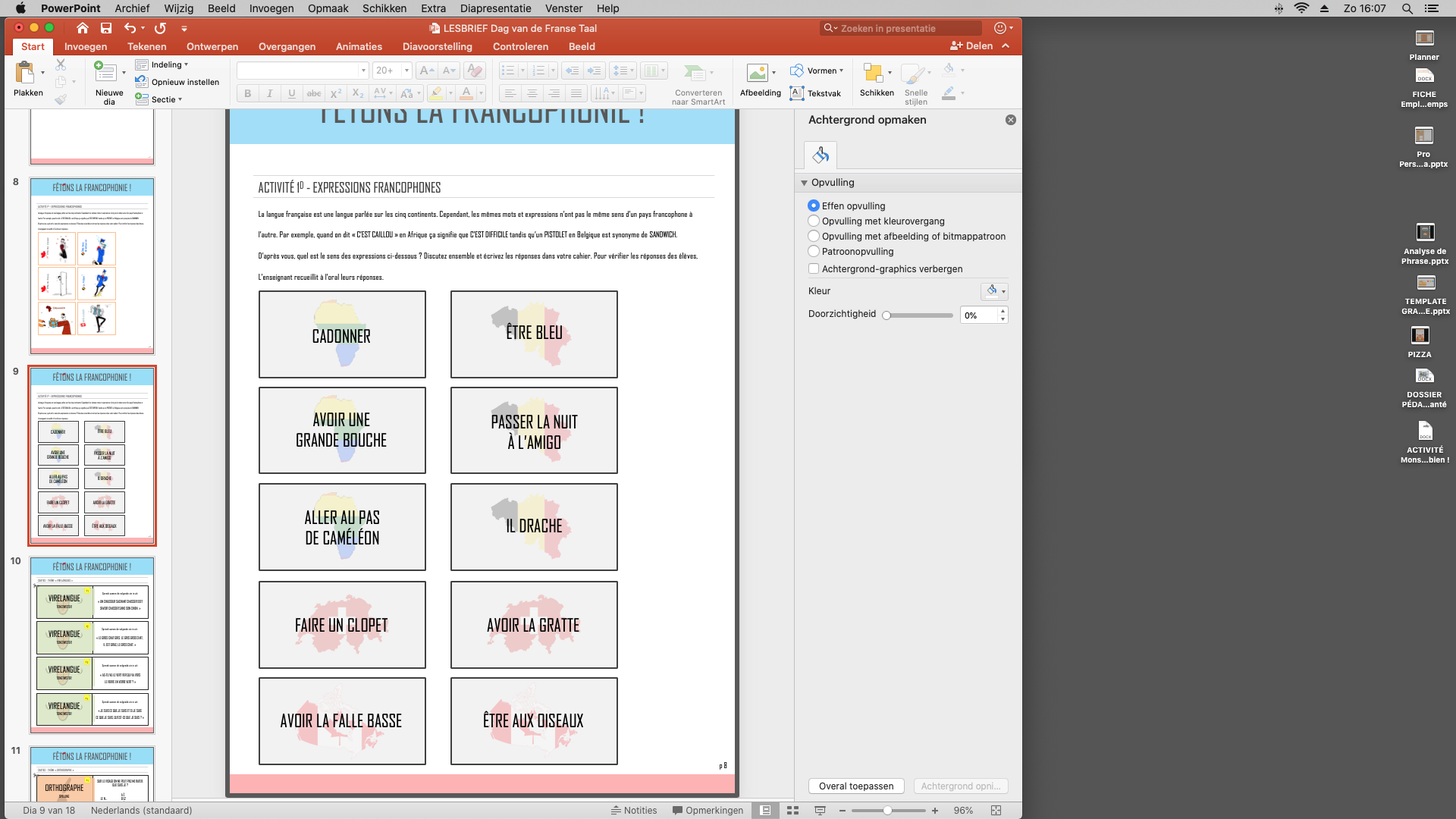 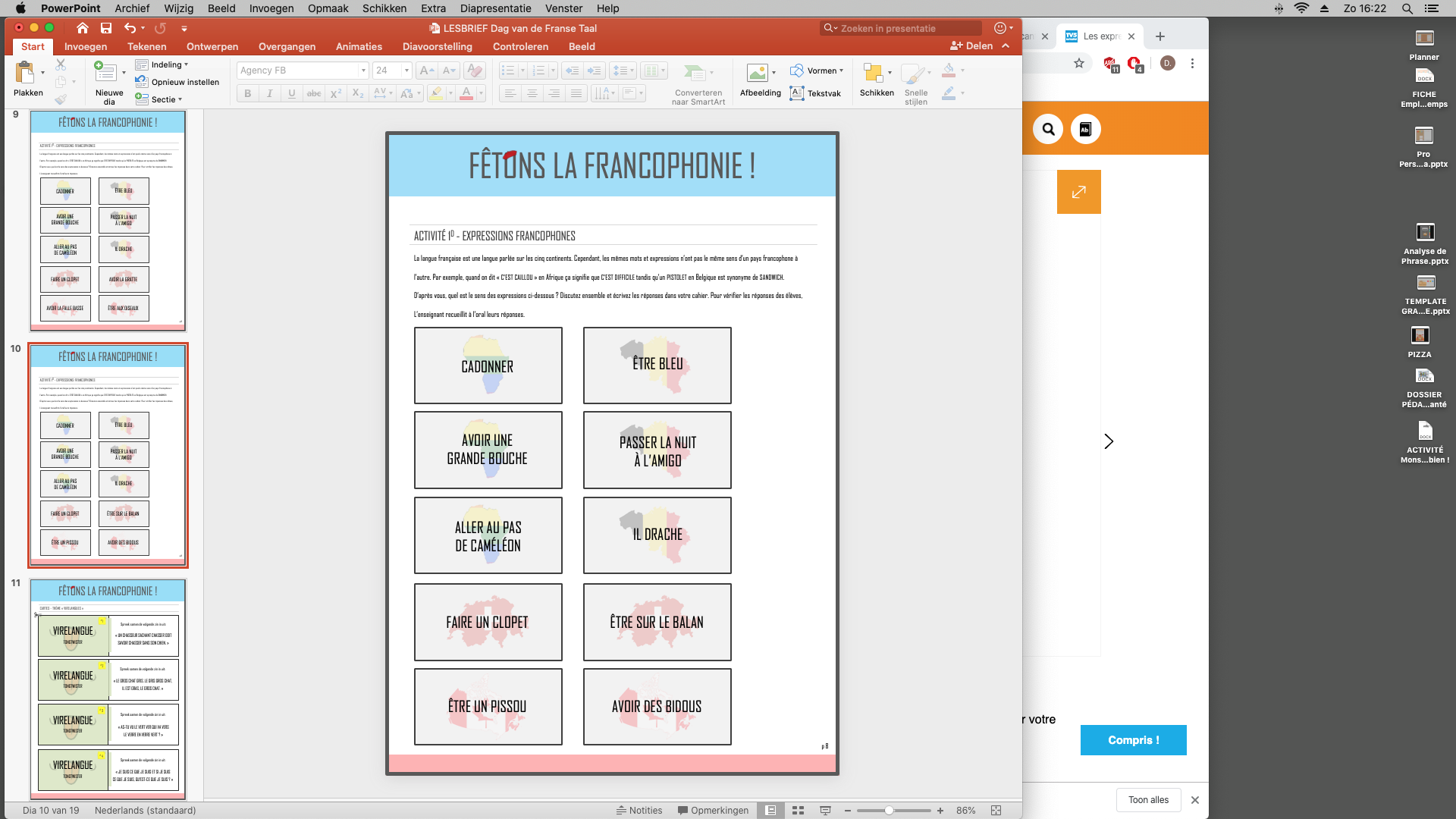 BIJLAGE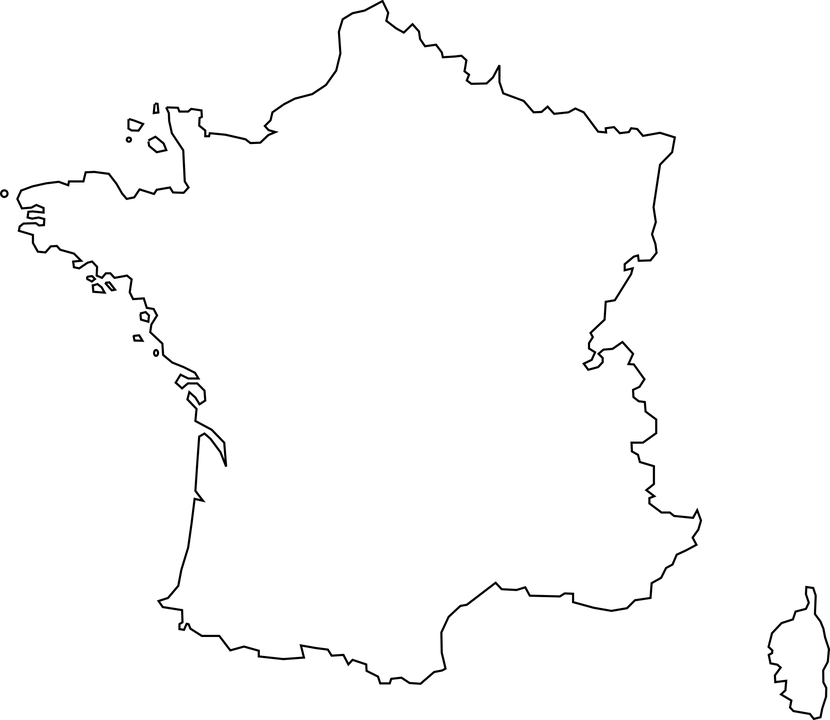 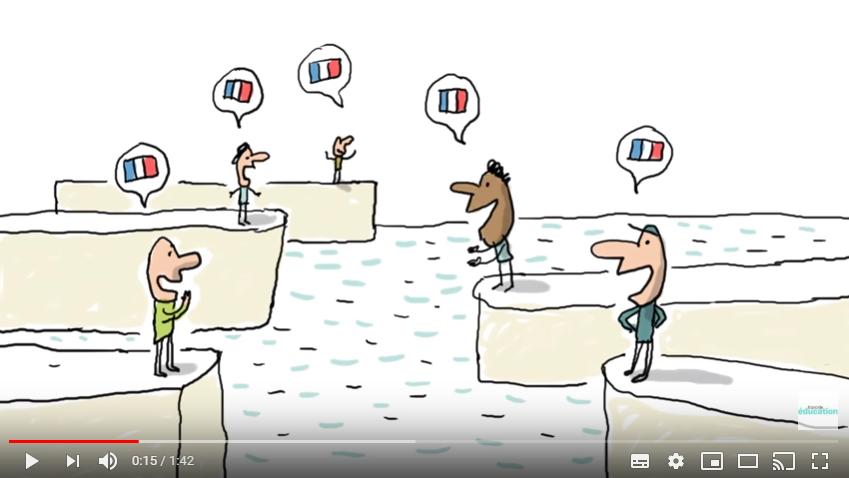     https://www.youtube.com/watch?v=qNGWJiZx3YU FRANSVrai ou Faux 1 274 miljoen mensen spreken Frans in Frankrijk.  V / F2 Accenten zijn bijna overal hetzelfde.                    V / F3 Het heeft meer dan 20 eeuwen geduurd    voordat de Franse taal is ontstaan.                      V / F4 De Franse taal wordt een officiële taal op    school dankzij François 1er.                                 V / F5 In het hedendaagse Frans worden veel     buitenlandse woorden gebruikt.                            V / F35e 13288300